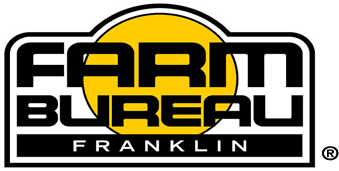 To Serve And Strengthen AgricultureFranklin County Farm BureauPO Box 902                                                   Chateaugay NY 12920Phone: 518-497-6038 or Email: or Kirby Selkirk @ kselkirk66@gmail.com2021 Franklin County Farm Bureau Post-Secondary Scholarship ApplicationSeveral $500 scholarships will be awarded to students pursuing post-secondary education for a career in agriculture or agribusiness. Applicants must be a resident of Franklin County and must be a member or have a parent or guardian who is a member of Franklin County Farm Bureau. Winners will be notified by June 1, 2021 and checks will be dispersed upon successful completion of the applicant’s fall semester of college with a minimum GPA OF 2.5 or higher and proof of enrollment  for a next semester. Deadline for application submission is April 1, 2021. Please include a current high school transcript/college transcript and two letters of recommendation. Mail completed application to the address listed above.Name_______________________________________________________________________Parent or Guardian Name _______________________________________________________Permanent Address ________________________________________________________________________________________________________________________________________Email Address ________________________________________________________________Phone Number _________________________________Cell : __________________________Name of High School ___________________________________________________________Name of College you plan to attend/or currently attend________________________________Major/Minor___________________________________________________________________Briefly describe your education goals.Describe your background or experience in the agricultural industry that directly relate to your field of study.Please describe all activities in which you have taken an active role including school, community, and other organizations. Please include specific leadership roles.ESSAY:In one page or less, please describe why you feel a strong agricultural industry is important tothe residents of Franklin County. Please attach a typed copy.